GIỚI THIỆU SÁCH HAY " CHÀO MỪNG NGÀY PHỤ NỮ VIỆT NAM 20/10/1930 -20/10/2023"Mẹ! Tiếng gọi ấy thật thiêng liêng, gần gũi. Ngay từ khi cất tiếng khóc chào đời, mẹ đã rơi nước mắt vì chúng ta, những giọt nước mắt hạnh phúc sau chín tháng mười ngày mang nặng đẻ đau. Mẹ là người đã ôm ta vào lòng mỗi khi ta vấp ngã trên đường đời, luôn dang rộng vòng tay khi ta cần che chở.Nhân ngày Quốc tế Phụ nữ 8/3 ngày cả thế giới tôn vinh những người phụ nữ - những người bà và mẹ mà các em yêu quý. Thư viện trường Tiểu học Nhơn Hội xin giới thiệu tới các em một cuốn sách thật cảm động viết về mẹ - cuốn sách “Xin đừng làm mẹ khóc”.“Xin đừng làm mẹ khóc” là những câu chuyện giản dị mà đầy ý nghĩa về mẹ, về tình mẹ con thiêng liêng, cao quý. Bằng lối viết giản dị, trong sáng, giàu cảm xúc, cuốn sách dần đưa người đọc trở về với những kí ức tuổi thơ được gắn bó bên mẹ, là những chuỗi ngày tắm mát trong suối nguồn yêu thương. Mỗi một trang sách được lật qua là mở ra một cuộc đời của mẹ mà con có dùng cả cuộc đời để báo đáp cũng không sao sánh bằng. Từng trang sách như lấp lánh dưới ánh sáng nhiệm màu toát ra từ đôi quang gánh, từ những con đê thửa ruộng, từ những ngã đường, những mảnh đất mà mẹ đã đi quaCuốn sách do công ty First News-Trí Việt tuyển chọn và giới thiệu, Nhà xuất bản Tổng hợp Thành phố Hồ Chí Minh phát hành năm 2015. Cuốn sách tuyển chọn những câu chuyện hay nhất trong bộ sách “Hạt giống tâm hồn”, với 207 trang, khổ 14,5cm x 20,5cm. Nổi bật trên bìa sách là dòng chữ màu đỏ trên nền trắng tinh khiết, bên dưới là hình ảnh hai mẹ con đang thân mật bên nhau như muốn nói với tất cả chúng ta rằng: “Cuộc sống thực sự hạnh phúc, tròn đầy, viên mãn khi ta có mẹ ở bên!”Ngay từ những trang viết đầu tiên, câu chuyện “Quà tặng của mẹ” đã khiến bao trái tim người đọc cảm động đến rơi nước mắt: "Con tôi đâu?", người mẹ trẻ hỏi trong nỗi vui mừng sau một cuộc vượt cạn mệt nhọc. “Với khuôn mặt rạng ngời, chị đón lấy đứa trẻ từ tay vị bác sĩ. Thế nhưng nụ cười bỗng tắt lịm trên đôi môi khi chị nhìn thấy đôi tai của con mình không giống như những đứa trẻ bình thường khác...”. Một đứa trẻ khuyết tật luôn phải chịu rất nhiều thiệt thòi trong cuộc sống. Chúng bị người đời ghẻ lạnh, xa lánh, hắt hủi. Nỗi đau này như những nhát dao cứa vào trái tim người mẹ. Ôm chặt con vào lòng, người mẹ như ôm trọn cả nỗi đau trong trái tim mình. Với tình yêu bao la, người mẹ đã bù đắp cho đứa con thân yêu của mình bỗng chốc trở thành một con người có vẻ ngoài hoàn hảo giống như bao người bình thường khác. Tình yêu của mẹ dành cho con có thể làm nên những phép màu kì diệu!Mẹ- chính là món quà vô giá mà cuộc sống đã ban tặng cho chúng ta. Hãy đến với câu chuyện “Một người mẹ kì lạ” mẹ đã trao cho con những gì tốt đẹp nhất trong cuộc sống này: "Tôi có một người mẹ kì lạ nhất trên đời-người đã đặt ra những rào cản luật lệ để giữ chúng tôi khỏi lối sống tự do bay nhảy. Trong khi những đứa trẻ khác được ăn bánh kẹo thay cho bữa sáng thì chúng tôi phải ăn cháo ngũ cốc, hoặc trứng và bánh mì kèm ly sữa do chính tay mẹ pha. Mẹ khăng khăng muốn biết chúng tôi đang ở đâu mọi lúc, mọi nơi...Chúng tôi bị buộc phải rửa chén, dọn giường, học cách nấu ăn quét nhà, giặt giũ cùng đủ thứ công việc khác trong gia đình. Mẹ luôn buộc chúng tôi phải nói toàn bộ sự thật và không được nói gì trừ sự thật... Nhưng dù thế nào đi nữa, tôi vẫn không thể phủ nhận được rằng chính vì thế mà không ai trong số các con của mẹ bị nhà trường mời gia đình đến để chê trách vì hạnh kiểm xấu, và cũng không đứa nào bị hàng xóm phàn nàn vì những trò đùa quá quắt. Bây giờ mọi người đều rất tôn trọng chúng tôi vì chúng tôi là những người ngay thẳng, có giáo dục và luôn thành thật”. Một người mẹ thương con nhưng không nuông chiều con thỏa mãn mọi mọi ý muốn của con, nghiêm khắc dạy bảo con nên người, trở thành một người tốt và được xã hội kính trọng.Đến với câu chuyện "Làm mẹ", ta càng thêm yêu mẹ biết bao nhiêu. Mẹ luôn nhận về mình những khó khăn vất vả, lo toan, thế nhưng đối với mẹ hạnh phúc thật giản đơn "Bao mệt mỏi lo toan đều biến mất khi đôi cánh tay bé bỏng của con ôm choàng qua cổ tôi và nói: "Mẹ, không ai trên đời này yêu mẹ bằng con đâu!". Chỉ một hành động nho nhỏ, một lời nói yêu thương của đứa con bé bỏng làm trái tim người mẹ ngập tràn hạnh phúc. Nước mắt chợt trào ra trên khóe mắt. Mỗi ngày trôi qua chúng ta hãy cùng nhau mang thật nhiều niềm hạnh phúc đến cho mẹ!Mẹ luôn là chỗ dựa vững chắc nhất cho con về mọi mặt, là nguồn động viên, là chỗ dựa diệu kì để con thực hiện ước mơ, hoài bão cuộc đời của mình. Người mẹ luôn là bến bờ bình yên, êm dịu nhất cho con sau những vấp ngã của con trong cuộc sống, trên đường đời. Thế nhưng cuộc sống không tránh khỏi có những lúc ta làm mẹ buồn, thậm chí mẹ đã khóc rất nhiều vì chúng ta. Như trong câu chuyện “Đôi tay mẹ” “Người con gái chỉ vì chút tự ái bướng bỉnh của tuổi mới lớn mà bỏ nhà ra đi, nhiều năm sau, khi người con quay trở về, cô đã phải chứng kiến cảnh trớ trêu như thế nào để rồi trong suốt cuộc đời còn lại cô không không bao giờ có thể tha thứ cho chính bản thân mình…Câu chuyện “Giáng sinh buồn” lại một lần nữa khiến người đọc phải rơi nước mắt. Đó là nỗi đau khôn cùng của một người con gái khi căn bệnh hiểm nghèo đã vĩnh viễn cướp đi người mẹ thân yêu của cô: "Căn phòng của mẹ giờ đây trống vắng, quạnh quẽ đến đau lòng, nhìn đâu cũng thấy kỉ niệm cũ ùa về nhức nhối...Đêm nay, một giáng sinh mới lại về. Ai ai cũng nô nức đón chờ bữa tiệc mừng chúa chào đời, chỉ có trong tôi nỗi đau vẫn còn chất chứa. Tôi thấy lòng mình tan vỡ, rơi rụng như những bông tuyết sau khung cửa kính. Phải chi tôi có một que diêm, chỉ một que diêm thôi của cô bé bán diêm huyền thoại để lại được nhìn thấy mẹ đêm nay". Còn nỗi đau nào hơn nỗi đau mất mẹ! Vậy ta còn chần chừ gì nữa mà không lo báo hiếu mẹ khi ta còn có mẹ ở trên đời, để rồi nỗi ân hận khiến ta day dứt cả cuộc đời!‘‘Xin đừng làm mẹ khóc’’ không chỉ chạm đến trái tim của người đọc bằng những mẩu chuyện gần gũi, qua những câu chữ dung dị mà nhẹ nhàng, cứ lặng lẽ đặt vào tâm khảm của những người con trên thế gian này bằng chính những phút giây ân hận vì đã làm mẹ bật khóc. Với 207 trang cùng hơn 60 câu chuyện, cuốn sách "Xin đừng làm mẹ khóc" như một sự tri ân tới tất cả những người mẹ trên thế giới nhân Ngày  Phụ nữ Việt Nam 20/10. Thông qua cuốn sách, đây chính là dịp để chúng ta suy ngẫm về công sinhCuộc sống hiện đại tuy có rất nhiều giá trị đổi thay, nhưng tình mẫu tử luôn thiêng liêng và cao đẹp bởi sự hi sinh và tấm lòng của mẹ mãi dệt nên những những giá trị nhân văn trong cuộc sống. Sau khi đọc xong cuốn sách sẽ có những giọt nước mắt vì xúc động, những người làm cha mẹ đều học được cách giáo dục con, thương con như thế nào cho đúng, và mỗi người con chúng ta đều biết phải làm gì để mẹ không phải đau lòng. Cuốn sách hiện đang ở thư viện trường mời các em đến thư viện tìm đọc.Buổi giới thiệu sách đến đây là hết cảm ơn quý thầy cô giáo và các em đã chú ý lắng nghe .                                                            Nhơn Hội,ngày 02 tháng 10 năm 2023Phó Hiệu trưởng                                                       Nhân viên thư việnTrần Anh Thư                                                   Nguyễn Lê Trường DuyênUBND THÀNH PHỐ QUY NHƠNTRƯỜNG TIỂU HỌC NHƠN HỘICỘNG HÒA XÃ HỘI CHỦ NGHĨA VIỆT NAMĐộc lập - Tự do - Hạnh phúc1. Xin đừng làm mẹ khóc/ First News, Lại Thế Luyện, Valerius Maximux....- Tp. Hồ Chí Minh: Nxb. Tp. Hồ Chí Minh ; Công ty Văn hoá Sáng tạo Trí Việt, 2015.- 207tr.: ảnh; 21cm.- (Hạt giống tâm hồn. Tuyển chọn những câu chuyện hay nhất)
     ISBN: 9786045840054
     Tóm tắt: Tập hợp những câu chuyện về tình mẹ con với những yêu thương vô điều kiện giúp chúng ta nhận ra những phút giây đồng cảm trong tình yêu thương, cảm xúc về mẹ, tìm về ký ức tuổi thơ thân thương gắn bó bên mẹ và cả những suy tư trăn trở về mẹ, về lỗi lầm, về tất cả những gì mẹ đã hy sinh cho chúng ta....
     Chỉ số phân loại: 306.8743 TP.XD 2015
     Số ĐKCB: TK.00618, TK.00619, TK.00620,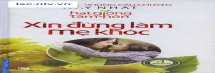 